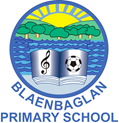 November Mon 4th School opens 8.50am Fri 8th Anti-bullying Assembly Mon 11th Parents’ Evenings Mon 11th Book Fair  Fri 15th Children in Need Fri 22nd Nasal Flu Spray Mon 25th Yr6 swimming am Fortnight blockDecember  Thurs 5th School Disco Tues 10th FP Rec. Christmas Concert – 9.30am Tues 10th FP 1 & 2. Christmas Concert – 1.30pm Tues 10th KS 2 Christmas Concert – St. Theodore’s Church, 6.00pm   Wed 11th FP 1 & 2 Christmas Concert – 9.30am Wed 11th FP Rec. Christmas Concert – 1.30pm Mon 16th FP Pantomime Visit Tues 17th KS2 Pantomime Visit  Fri 20th End of Term School Closes January Mon 6th School Closure - INSET Tues 7th School Opens 8.50amFurther dates to follow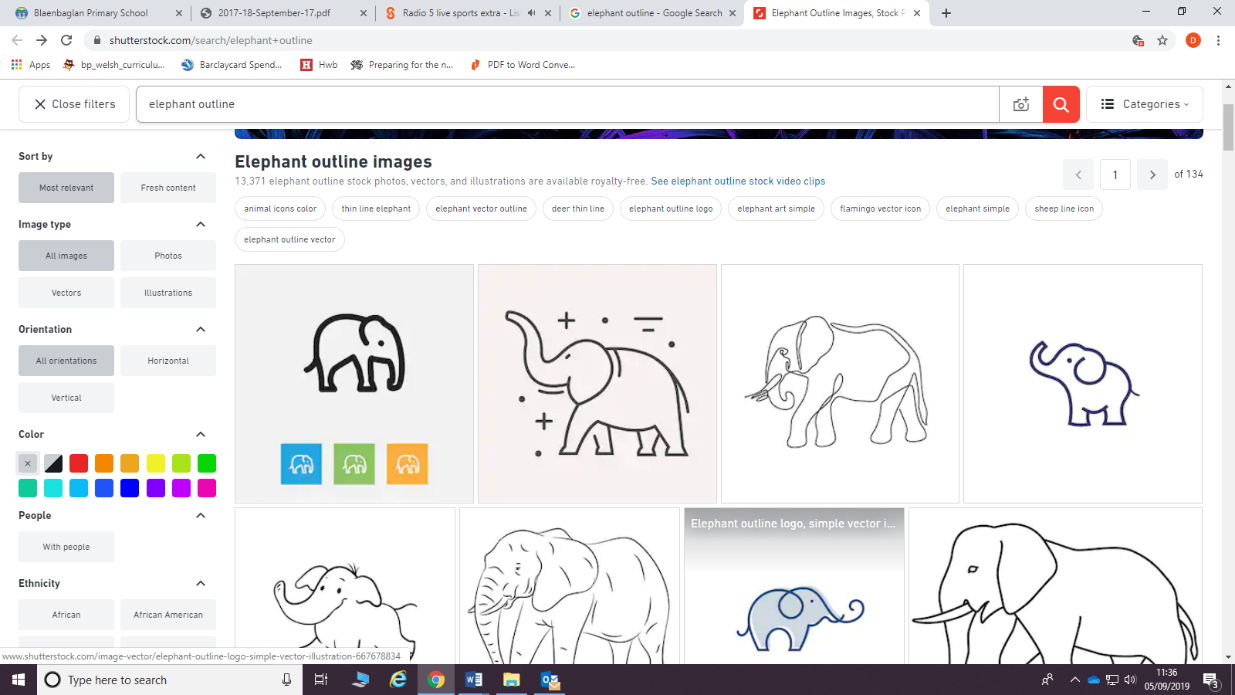 Thank youOn behalf of the school I would like to thank to you all for sending in such an amazing amount of food for our Harvest collection.  Port Talbot Foodbank were extremely grateful.Parents’ MeetingsYou will receive a Parental Meeting request form after half term.  Please return asap so your appointment time can be allocated.Healthy LunchboxesFor information and ideas on how to make your child’s lunchbox healthier go to https://www.nhs.uk/change4lifeAttendanceOur attendance target is 96%. For the month of September we achieved 96.13% an amazing effort and a brilliant start to the year- diolch yn fawr pawb. Please let us know if your child/ children cannot be in school for whatever reason on the day of their absence. Please keep us informed if you change your mobile number. Article 28 - You have the right to a good quality education.Parent PayA number of parents requested an alternative method of payment for school dinners and trips. We will look to have Parent Pay, which is an online electronic payment method, up and running by December. SchoopA new way of contacting parents & carers through an app called Schoop, will also be up and running soon.  You can download the app for apple and android devices.  We will be sending out a code, which will connect you to the school’s account.  We will eventually come away from using the text system and Schoop will be our main method of contacting you.Forced Closure - General ElectionThere is a possibility that the school will be used as a polling station for a General Election.  We will notify you as soon as we receive any news on a date.Planned INSET DaysMon 6th Jan 2020,  Fri 17th July 2020 & Monday 20th July 2020.  School is closed to pupils.Children In NeedGet ready for the Big Morning Move with Joe Wicks.  Schools across the UK are getting together with Joe at 9am on Friday 15 November to get active and raise money for BBC Children in Need.  Live-streamed on the CiN YouTube channel, we’ll be joining schools all across the UK in an exclusive activity session tailored just for schools!  Please donate £1 to enter and get them raising money whilst getting active.LlangrannogOur Year 5 residential visit to Llangrannog is booked for the weekend beginning Friday 3rd April.  Information on the residential centre can be found at: https://www.urdd.cymru/en/residential-centres/llangrannog/A non-returnable deposit of £60 will be required by Fri. 29th Nov. with the remaining £100 required by end of March.Cardiff SleepoverInformation regarding the Cardiff sleep over in The Millenium Centre, Cardiff Bay will be out after half term.  A provisional date of Wednesday 15th/16th January has been booked.  Further information can be found at: https://www.urdd.cymru/en/residential-centres/cardiff/TermTerm beginsMid Term Mid Term Term EndsAutumn201902/09/1928/10/1901/11/1920/12/19Spring202006/01/1917/02/2021//02/2003/04/19Summer202020/04/1925/05/2029/05/2020/07/19